Консультация для родителей«О воспитании интереса к простейшим трудовым действиям у детей младшего дошкольного возраста»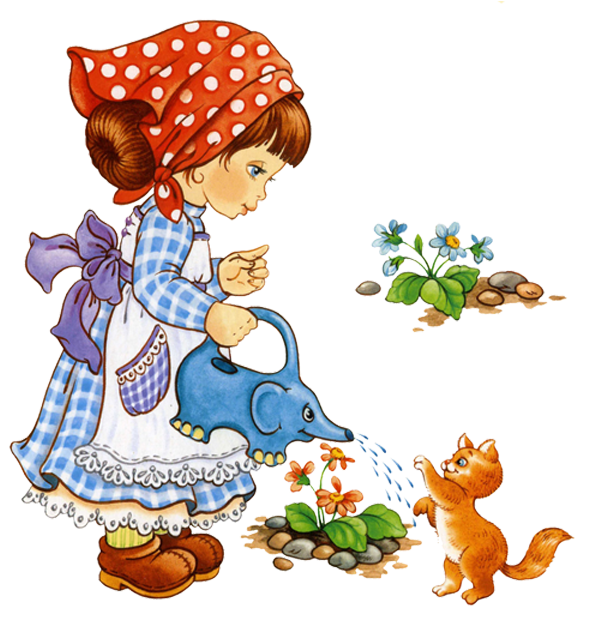 Трудовое воспитание занимает одно из центральных мест в общем процессе воспитания детей. Трудовая деятельность в детском возрасте помогает формировать из ребенка социально адаптированную и полностью самостоятельную личность, понимающую, что труд жизненно необходимое средство существования и нравственная потребность человека.Основные задачи трудового воспитания детей.- Ознакомление с трудом взрослых.- Воспитание уважения к труду.- Воспитание интереса к труду.- Обучение простейшим трудовым навыкам и умениям.- Воспитание самостоятельности и трудолюбия.- Обучение труду в коллективе и на благо коллектива.Эти задачи решаются через ознакомление детей с трудом взрослых и через непосредственное участие детей в посильной трудовой деятельности в детском саду и дома.С какого возраста начинать трудовое воспитание?С раннего возраста, у детей формируют навыки труда, направленные на удовлетворение личных потребностей, они связаны с процессами одевания, раздевания, приема пищи и с соблюдением элементарных навыков личной гигиены. В совместной со взрослыми деятельностью детей знакомят с новыми трудовыми операциями: поставить посуду, протереть стол, убрать игрушки. На прогулке дети могут помочь взрослому убрать на дорожках и скамейках листву, собрать лопаткой снег. В уголке природы вместе со взрослыми поливают цветы, кормят пернатых любимцев на участке детского сада.Обучая детей младшего дошкольного возраста навыкам самообслуживания, важно сохранить их стремление к самостоятельности, которое является великим достижением ребенка этого возраста, важнейшим фактором формирования трудолюбия. От взрослого требуется огромное терпение и педагогический такт, чтобы не погасить детскую инициативу. Необходимо поощрять попытки детей помогать друг другу.Хозяйственный – бытовой труд детей этого возраста сводится к выполнению простейших поручений, но этот труд следует всячески поощрять, поскольку эти действия содержат початки коллективного труда. Необходимо, чтобы труд был посильным для детей. Однако уже в этом возрасте они должны почувствовать, что всякий труд связан с преодолением трудностей. Следует учить детей трудиться рядом друг с другом, не мешая.Уход за животными и растениями родители должны выполнять в присутствии детей, поясняя свои действия и побуждая у детей желание помогать ему. Важно формировать у детей желание помогать, заботится о животных и растительном мире.Как правильно построить трудовое воспитание?Правильная организация трудового воспитания детей предусматривает соблюдение нескольких несложных правил:Все в меру.Это означает, что ребенка нельзя заставлять трудиться насильно и нагружать непосильной для его возраста работой.Каждой трудности - по разу.Чтобы процесс трудового воспитания не был монотонным, обыденным и скучным необходимо дать ребенку возможность попробовать свои силы в различных сферах деятельности. Помимо того, что это сделает процесс приобщения к труду интересным и ярким, это так же позволит выявить индивидуальные способности и склонности ребенка.Сформируйте конечную цель.Для успешного освоения любого навыка необходима определенная мотивация. Чтобы пробудить желание ребенка к труду – следует детально обрисовать ему результаты работы.Разбудить интерес.Кроме мотивации для освоения трудовых навыков необходимы такие качества, как внимание, упорство настойчивость. Именно этих качеств часто не достает большинству детей. Чтобы справиться с данными возрастными трудностями следует внести в трудовой процесс какой – то «интерес» - «изюминку». Для этого достаточно включить в работу игровой момент, чтобы сделать ее захватывающим и радостным занятием.Не наказывайте работой.Ни в коем случае не следует наказывать детей работой. Труд должен приносить удовлетворение и радость, а не вызывать страх и обреченность.Что дает трудовое воспитание?Дети, получившие правильное трудовое воспитание, уважают труд других людей, знают цену трудовых усилий и всегда обратят внимание на человека, нуждающегося в помощи.Уважаемые родители, помните, что только труд поможет детям вырасти самостоятельными, дисциплинированными, ответственными членами общества.Успехов вам в воспитании ваших детей!